Aanmeldingsformulier in functie van VDAB screeningMet dit formulier geef je aan VDAB informatie door over een  werkzoekende of (kandidaat-) werknemer. VDAB bepaalt hiermee de  afstand tot de arbeidsmarkt en brengt het functioneren in kaart. VDAB  neemt dan de beslissing welk traject het meest geschikt is.  
Naar wie stuur je dit document op? 
Dienst Gespecialiseerde ScreeningKreeg je de vraag van VDAB om dit in te vullen? Stuur het terug naar je contactpersoon bij VDAB (bemiddelaar). Als werkgever bezorg je het formulier aan de vacaturebemiddelaar. Als partner bezorg je het formulier aan de bemiddelaar van de klant.
Stuur je het formulier via mail? Versleutel het gescand document en stuur in een aparte mail het wachtwoord door. 

Het aanmeldingsformulier bestaat uit:  • Aanmeldingsvraag: ingevuld en ondertekend (ook door kandidaat/ klant/werkzoekende) • Informatie over het arbeidsmatig functioneren op de werkvloer.  In dit document motiveer je welke ondersteuning nodig is in de  zoektocht naar werk van de klant. Vul het in vanuit jouw perspectief.  Bespreek dit ook met de kandidaat en laat de klant het document  ondertekenen. Op basis van de situatie op de werkvloer geef je relevante  voorbeelden en informatie over de concrete gevolgen voor  
de  werksituatie. Verwijs ook naar eventuele verslagen (bv. stageverslag,  coachingsgesprekken) … deel A: Arbeidsmatig functioneren op de werkvloer deel B: Algemeen functioneren klant in functie tot de afstand  tot de arbeidsmarkt (ICF-categorieën) Ik, werkgever of partner van VDAB, verklaar op eer dat de informatie  en gegevens met de kandidaat werden besproken en er een kopie van  dit formulier aan de kandidaat werd meegegeven. Datum:  Ik ben akkoord dat de informatie in dit aanmeldingsformulier aan  VDAB wordt doorgegeven. Datum :  				Samen sterk voor werk                              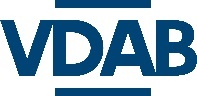 Aanmeldingsvraag 
Kruis één van de onderstaande mogelijkheden aan en vul aan in het kaderOndersteuning op de werkvloer: BTOM VOP (niet-automatisch recht) BTOM aanpassing arbeidspost / arbeidsgereedschap  advies Collectief Maatwerk advies Lokale Diensteneconomie Aangepast bemiddelingsadvies of traject: activeringstrajecten  advies Welzijn AMA Sociale Economie gespecialiseerde bemiddeling naar werk andere (vb. Wijk-werken) Noteer hier je doorverwijsvraag en de korte historiek van de stappen in het traject van de kandidaat/klant (Formuleer zo duidelijk en concreet mogelijk de verwachtingen van het onderzoek):  Dit is de vraag van de kandidaat  (Vul aan als de kandidaat nog een bijkomende vraag heeft):Deel A: Arbeidsmatig functioneren op de werkvloer 
(Dit onderdeel enkel invullen als jouw kandidaat in of via jouw organisatie is/was tewerkgesteld of stage liep)Deel B: Algemeen functioneren klant in functie van de afstand tot  de arbeidsmarktSamen sterk voor werk 		Naam en functie aanmelderOrganisatieTelefoonnummerE-mail Datum van invullingNaam werkzoekende of  (kandidaat)werknemerGeboortedatum AdresObservatieperiode Periode stage/tewerkstellingWat waren/zijn de functie en het takenpakket van jouw kandidaat? Binnen welk statuut was/is zij/hij werkzaam?  (vb. in een activeringsstage, via artikel 60, met Siné, Activa, Gesco,…). Waren/zijn er verschillen met medewerkers die hetzelfde takenpakket uitvoeren? Zo ja, welke?Waren/zijn er wijzigingen doorgevoerd aan het takenpakket (bv. taken aangepast, vervangen of weggelaten)? Zo ja, welke? Wat was  de reden?Welke noden had/heeft jouw kandidaat op vlak van begeleiding? (nood aan extra begeleiding, individuele begeleiding, individuele  opdrachten, extra stimulatie, werken in stappen,…)Wat waren/zijn de werkomstandigheden? (alleen of in groep, storende invloeden van buitenaf zoals licht, stof, koude/warmte,  fysieke belasting,…)Was/is er sprake van een verhoogde afwezigheid? Om welke reden? (vb. ziekte, onwettig afwezig, moeilijke sociale situatie,…). Aantal dagen afwezig: Welke positieve kwaliteiten zie je bij jouw kandidaat? Hebben deze kwaliteiten ertoe geleid dat jouw kandidaat de tewerkstelling  kon/kan blijven uitvoeren?Vermeld eventuele werkpunten:Nauwgezetheid werkt zorgvuldig maakt weinig foutenPsychische stabiliteit kan om met moeilijke situaties in het leven kan tegen een stootjeVertrouwen heeft zelfvertrouwen  komt op voor eigen mening als dit nodig isBetrouwbaarheid is eerlijk komt beloftes en afspraken naMotivatie is bereid om zich in te zetten levert inspanningen om een taak zo goed  mogelijk te doenHunkering afhankelijkheid van alcohol, nicotine, drugs,  gokken….Driftbeheersing kan zich onder controle houdenInschikkelijkheid vriendelijk, behulpzaam  kan goed samenwerkenAandacht kan zich goed concentrerenTijdmanagement heeft een goed tijdsbesef  kan een dag -en weekplanning makenCognitieve flexibiliteit kan zich aanpassen aan veranderende of  nieuwe situatiesInzicht weet wat zijn/haar sterke en zwakke punten  zijnAlgemeen fysiek uithoudingsvermogen kan zwaar lichamelijk werk aanPijngewaarwording voelt pijn die wijst op schade aan het lichaamOntwikkelen van vaardigheden kan gemakkelijk iets nieuw lerenToepassen van kennis begrijpt Nederlands, Frans of Duits en kan  ook een van deze talen sprekenRekenen kan optellen, aftrekken, vermenigvuldigen en  delenOplossen van problemen als er zich een probleem voordoet, kan hij/zij  dit zelf oplossenBesluiten nemen keuze maken tussen verschillende opties en  de gevolgen ervan inschattenOmgaan met stress kan omgaan met stress, afleiding en  crisissituatiesMobiliteit kan de werkplek bereikenLichaamsverzorging Verzorgt uiterlijk.  draagt kledij die bij de situatie pastZorgdragen voor eigen gezondheid  zorgt voor eigen gezondheid  (zowel fysiek als mentaal)Verwerven van woonruimte woont gezond. heeft stromend water,  elektriciteit, verwarming...Aangaan van relaties gaat relaties op gepaste manier aanSociale activiteiten neemt deel aan sociale of culturele  activiteitenOndersteuning en relatie met naaste  familie  krijgt steun van familie en die zorgt ervoor  dat hij/zij zich goed voeltOndersteuning en relatie met vrienden  krijgt steun van vrienden en die zorgen ervoor  dat hij/zij zich goed voeltOndersteuning en relatie met collega’s  krijgt steun van collega’s en die zorgen ervoor  dat hij/zij zich goed voeltOndersteuning en relatie met meerderen  krijgt steun van meerderen (bv ploegbazen)  en die zorgen ervoor dat hij/zij zich goed  voeltOndersteuning en relatie met andere  dienstverleners krijgt steun van begeleiders (CAW, OCMW,  VDAB, GTB…) en die zorgen ervoor dat hij/zij  zich goed voeltProducten en technologie gebruikt hulpmiddelen die een invloed  hebben op functioneren.  Bijvoorbeeld medicatieGezinslast zorgtaken voor kinderen, familieledenCopingstijl kan goed met situaties en gebeurtenissen  omgaanKennis van de Nederlandse taal spreekt voldoende Nederlands om te kunnen  functioneren in de maatschappijMedische factoren heeft medische problemenFijne motoriek goed in fijn werk.  kan met handen en vingers kleine dingen  vastnemen, vasthouden en hanterenGrove motoriek kan grote onderdelen en materialen  vastnemen, vasthouden en hanterenWerktempo voert taken uit binnen de gevraagde tijd